CORSO DI FORMAZIONE E AZIONELe visite guidate e il laboratori assumeranno il format reso possibile dall’evoluzione del Covid 19 per cui potranno realizzarsi in presenza in rapporto alle normative ministeriali. 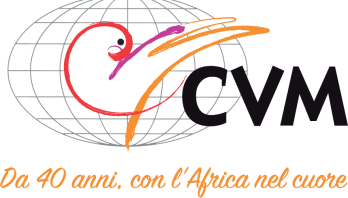 TITOLOCITTADINANZA ATTIVA E SOSTENIBILITA’Insieme per l’ambiente! Sensibilizziamo le nuove generazioni alla giustizia climaticaENTE COORDINATORECoordinatore generale è l’ONG FOCSIV di Romahttps://www.focsiv.it/progetti-focsiv/generiamo-una-nuova-italia/CONTATTIResponsabile Progetto:FOCSIV – Luca Vagnoni eas@cvm.an.itResponsabile Scientifico: CVM - Giovanna CipollariTel.     3480579256E-mail: giocipollari13@gmail.comDESTINATARIDIRETTI insegnanti, educatori, dirigenti scolastici, allievi delle scuole dagli 11 ai 19 anniINDIRETTI famiglie degli allievi, enti locali, associazioni di base,associazioni di protezione ambientale,  operatori dei mass media coinvolti nelle attività di Campagne a favore dell’Ambiente. MOTIVAZIONE DEL PROGETTO Il presente progetto trae origine dalla necessità di dare una risposta ai bisogni formativi di studenti chiamati ad  arginare i danni dei cambiamenti climatici e dei dissesti ecologici. Gli allievi , quali soggetti attivi e  corresponsabile della gestione del Bene Comune devono essere orientati a salvaguardare il pianeta per loro e per le future generazioni. I documenti di riferimento sono a livello internazionale l’Agenda 2030 e a livello nazionale sia il DM 22 febbraio 2018 titolato INDICAZIONI NAZIONALI E NUOVI SCENARI sia la LEGGE 20 agosto 2019, n. 92 sull’Educazione Civica. La motivazione del progetto risponde alla richiesta ormai condivisa dalle istituzioni scolastiche nazionali ed internazionali  di coniugare teoria e pratica, scuola e società per far fronte ai problemi di una mondo che sta attraversando un cambiamento epocale e che è  caratterizzato da dissesti ecologici le cui dimensioni sono ormai planetarie  come attestano le  sfide globali dei nostri giorni  quali l’attuale pandemia da Covid 19.  CARATTERISTICHE DEL PROGETTOIl progetto “Insieme per l’ambiente! Sensibilizziamo le nuove generazioni alla giustizia climatica.”  è finanziato con il Fondo  per il finanziamento dei progetti e attività di interesse del terzo settore sulla base di iniziativa proposta da FOCSIV ai sensi dell’art .n.117 D.L.  3/7/17 e S. M. I.2018Durante i 18 mesi di implementazione, l’intervento mira a promuovere l’educazione alla sostenibilità ambientale attraverso:L’accrescimento delle competenze di cittadinanza attiva e responsabile  dei giovani dagli 11 ai 19 anni  per contrastare i dissesti ecologici con particolare attenzione agli effetti dei cambiamenti climatici legati  a cause antropiche. Lo sviluppo e il rafforzamento  delle reti associative tra scuole,     Ricerca Accademica Scientifica, Terzo settore e enti territoriali, che operano sui temi dell’Ambiente per diffondere una Cultura della Sostenibilità. PROPOSTA FORMATIVALa metodologia formativa di base del corso è quella della FORMAZIONE-INTERVENTO. La sollecitazione alla dimensione laboratoriale intende rispondere all’istanza della didattica costruttivista. In questo modo il docente è motivato dalla stessa situazione che si trova a sperimentare a cercare risposte ai bisogni formativi che il ruolo stesso in cui è collocato fa emergere e le attività di  formazione diventano risposte immediate a tali bisogni. I mediatore didattici privilegiati saranno attivi e analogici ovvero connessi a visite guidate, a sperimentazioni di laboratorio, a attività ludiche e teatrali, a role play  che consentiranno  di costituire il filo rosso tra docente ed allievo, tra scuola e società. Lo specifico della proposta è infatti legata all’idea che il  giocare, il “fare teatro” , lo sperimentare costituiscano  in sé esperienze formative integrali  per e con la persona, rendendola attiva e partecipativa nella fase dell’apprendimento. DESTINATARIDocenti di scuola secondaria di primo grado; docenti di scuola secondaria di secondo gradoFINALITÀ GENERALE  E  OBIETTIVI SPECIFICI OG Generale:Promuovere uno stile di vita sostenibile per prevenire il caos climatico, per garantire un pianeta vivibile alle future generazioni e per assicurare la giustizia sociale e la pace Ob. Specifici: Promuovere l’appartenenza alla Biosfera come Bene ComuneFavorire il sentimento di appartenenza ad una unica Comunità Umana Costruire la classe come comunità educante caratterizzata da responsabilità nei confronti dell’ambiente Promuovere la comprensione dell’importanza dell’innovazione didattica per assicurare un processo di insegnamento – apprendimento efficace. Fornire ai docenti strumenti didattici per promuovere competenze legate al profilo del nuovo cittadino attivo.CONOSCENZE  E COMPETENZE ATTESEConoscenzegli Obiettivi di sviluppo sostenibile dell’ONU per il 2030 (SDGs): quali ne sono i contenuti, le interrelazioni reciproche, le applicazioni a livello globale e locale, le origini storiche, gli stati dell’arte, i principali problemi aperti i possibili utilizzi didattici i temi interdisciplinari legati alla biosfera, all’ecosistema, alla biodiversità, all’inquinamento, alla gestione dei rifiuti, al caos climatico, alla questione delle energie alternative, all’economia circolare da considerare come item interrelati ed interconnessi la cui visione sistemica ed intersistemica garantisce una formazione adeguata alle istanze delle nuove generazioniCompetenze (relazionali, organizzative gestionali, didattiche  metodologiche)Il docente in base alla formazione ricevuta dovrà sapere:utilizzare modalità didattiche interattive e partecipative, basate sulle 3 dimensioni dell’apprendimento descritte dall’UNESCO: cognitiva, socio-emotiva e comportamentaleutilizzare in classe materiali didattici improntati agli SDGs, alle teorie del sistema mondiale e dell’apprendimento attivoattivare la classe per la sensibilizzazione della comunità locale sui temi degli SDGs (cambiamento climatico, città sostenibile, difesa della flora e fauna ittica e della flora e fauna terrestre)trasmettere ai colleghi le abilità apprese, attraverso un processo di peereducationdisegnare e Implementare unità didattiche improntate agli SDGs, alle teorie del sistema mondiale e dell’apprendimento attivoprogettare un curricolo disciplinare improntato agli SDGs, alle teorie del sistema mondiale e dell’apprendimento attivovalutare gli obiettivi formativi raggiunti da studentesse e studenti in tema di educazione alla  Sostenibilità e alla Cittadinanza responsabile.effettuare il passaggio dall’apprendimento globale all’attivazione civica degli studenti, attraverso il Compito in situazione e una didattica interattiva ed inclusivacollegare l’Educazione alla Sostenibilità all’Educazione Civica valutare l’impatto della formazione nella propria vita professionale e nel contesto della scuolaMETODI UTILIZZATILa formazione mira a creare un linguaggio condiviso sullo sviluppo sostenibilecreare una metodologia formativa che garantisca maggiore possibilità di scambi sociali tra scuole, tra scuola e territorio, tra scuole ed Enti locali, tra scuole e Associazioni di base. La formazione impiega la didattica costruttivista, interattiva e partecipativa basata sulle tre dimensioni dell’apprendimento descritti dall’UNESCO: cognitiva, socio-emotiva e comportamentale, attraverso l’uso di mediatori didattici plurimi esplicitati con il ricorso al metodo:- espositivo (lezione frontale)- operativo – laboratoriale (cooperative learning;  flipped classroom; peer education)- euristico -partecipativo, dialogico (debate, strategie argomentative, dibattiti)- apprendimento attivo per ricerca- sperimentale - investigativo (problemposing e problemsolving)- ricerca - azione per la costruzione del metodo di valutazioneVALUTAZIONE La valutazione dell’ impatto del progetto sui docenti verrà testata con questionari di uscita, con Focus Group  e con forme di monitoraggio dell’attività didattica.La valutazione dell’impatto del Progetto sugli studenti sarà misurato dai Compiti in situazione, dai cambiamenti attuati sul loro stile di vita, sulla capacità di diventare divulgatori attivi della politica della SostenibilitàLa valutazione dell’impatto del progetto sul territorio sarà misurato sul’efficacia degli eventi realizzati  nella realtà di riferimento delle scuole. ENTE EROGATORE DELLA FORMAZIONEFOCSIV – Federazione Organismi Cristiani Servizio Internazionale Volontario CVM – Comunità Volontari per il MondoDATAATTIVITÀMODALITÀNovembre 2020 Lunedì 30 3 h Presentazione del Progetto  ( prof.  Giovanna Cipollari) Motivazione eticaMotivazione normativa Agenda 2030Finalità educativaTrasformazione culturale: le competenze della  nuova cittadinanza attiva  Laboratorio sulle categorie del pensiero alla base di nuovi stili di vitaCurricolo verticale di Ed. alla Sostenibilità Relazione tra curricolo di Ed. alla Sostenibilità e Curricolo di  Ed. Civica Percorsi di didattici attraverso UDA interdisciplinariModalità di progettazioneModello  di documentazione Presentazione di UDA  Formazione a distanza con attivazione di laboratorio via webinar e piattaforma zoom.Dicembre 2020Lunedì 14 3 h Incipit di Esperto  sul problema della BIODIVERSITÀ ( Prof. Catia Brunelli) Programmazione di UDA in piccoli gruppi divisi per ordine e grado di scuola con simulazione di consiglio di classe Confronto in plenaria delle varie programmazioniSintesi del Formatore CVM ( prof. Catia Brunelli) Programmazione  a distanza di percorsi didattici con attivazione di laboratorio via webinar e piattaforma zoom.Gennaio 2021Lunedì 113 hWorkshop sulla BIODIVERSITÀ Visita guidata ad  un ecosistema ( stagno, fiume,..) *o laboratorio virtuale per lo studio della biodiversità in ecosistema con Formatore CVM (prof. Catia Brunelli) Laboratori in contesto d’aula con attivazione di laboratorio via webinar e piattaforma zoom.Gennaio 2021Lunedì 183 h  Incipit di Esperto  sul problema del CAOS CLIMATICO  ( Prof. Pasini) Programmazione di UDA in piccoli gruppi divisi per ordine e grado di scuola con simulazione di consiglio di classe Confronto in plenaria delle varie programmazioniSintesi del Formatore CVM  (prof.  Lucia Simi) Programmazione  a distanza di percorsi didattici con attivazione di laboratorio via webinar e piattaforma zoom.Febbraio 21Lunedì  15 3 h  Workshop sui  PROFUGHI CLIMATICI  Intervista a profugo climatico e  laboratorio virtuale per lo studio di situazioni di caso relativi ai profughi climatici con Formatore CVM ( Maurizia Catena) Laboratori in contesto d’aula con attivazione di laboratorio via webinar e piattaforma zoom. Febbraio 21Lunedì  223 h  Incipit di Esperto  sul problema dell’ ECONOMIA CIRCOLARE  ( prof. Roberto Mancini? Daniela Riganelli, Novamon)Programmazione di UDA in piccoli gruppi divisi per ordine e grado di scuola con simulazione di consiglio di classe Confronto in plenaria delle varie programmazioniSintesi del Formatore CVM (prof. Debora Antonucci) Programmazione  a distanza di percorsi didattici con attivazione di laboratorio via webinar e piattaforma zoom.Marzo 21Lunedì 153hWorkshop su  ECONOMIA CIRCOLARE Studi di caso: buone pratiche di economia circolare  con esperti dell’ONLUS Alleanza per l clima http://www.climatealliance.it/workshop-leconomia-circolare-come-nuovo-modello-per-lo-sviluppo-sostenibile-del-territorio/Laboratori in contesto d’aula con attivazione di laboratorio via webinar e piattaforma zoom. Marzo 21Lunedì 223h Incipit di Esperto  sul problema delle ENERGIE ALTERNATIVE  ( prof Ivan Bacchi WWF Italia )http://www.raiscuola.rai.it/articoli-programma-puntate/eco-puntata-8-le-energie-alternative/16478/default.aspxProgrammazione di UDA in piccoli gruppi divisi per ordine e grado di scuola con simulazione di consiglio di classe Confronto in plenaria delle varie programmazioniSintesi del Formatore CVM (prof.  Leoni Fabrizio) Programmazione  a distanza di percorsi didattici con attivazione di laboratorio via webinar e piattaforma zoom.Aprile 21 Lunedì 19  3h Workshop su ENERGIE ALTERNATIVE  Laboratorio virtuale per lo studio di situazioni di caso relativi all’utilizzo di energie alternative con Formatori WWFMaggio 21Data da definire con le scuole Da definire sulla base dell’evoluzione del Covid 19EVENTO FINALE di collegamento tra scuola e territorio per la diffusione dell’Educazione alla Sostenibilità EVENTO FINALE di collegamento tra scuola e territorio per la diffusione dell’Educazione alla Sostenibilità EVENTO FINALE di collegamento tra scuola e territorio per la diffusione dell’Educazione alla Sostenibilità 